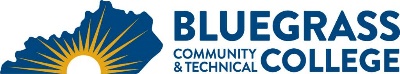 Program Coordinator: Laura Lynch	E-mail: laura.lynch@kctcs.edu	Phone: 859-246-6583Program Website: https://bluegrass.kctcs.edu/education-training/program-finder/construction-technology.aspx Student Name:		Student ID: Students need to be at KCTCS placement levels for all coursesNote:  25% of Total Program Credit Hours must be earned at Bluegrass Community and Technical College.Advisor Name:	Advisor Signature: _________________________________________Student Name:	Student Signature: ________________________________________First SemesterCreditsTermGradePrereqs/NotesBRX 220 - Blueprint for Construction3CAR 126 - Intro to Construction Lecture3CAR 127 - Intro to Construction Lab1CAR 140 - Surveying & Foundations lecture3CAR 141 - Surveying & Foundations Lab2Total Semester Credit Hours12Second SemesterCreditsTermGradePrereqs/NotesCAR 190 - Light Frame l Lecture3CAR 191 - Light Frame l Lab2CAR 196 - Light Frame II Lecture3CAR 197 - Light Frame II Lab2Total Semester Credit Hours10Total Credential Hours24Special Instructions:Core courses are on a 4-semester rotation, students should take each CAR course when offered.